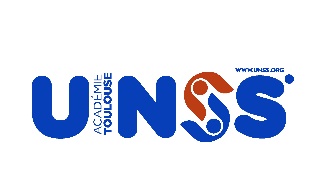 Volley Challenge inter-ASVolley Challenge inter-ASJeune organisateur Jeune organisateur Place l’atelier, enregistre les résultats, gère le chrono, redonne les ballons.Place l’atelier, enregistre les résultats, gère le chrono, redonne les ballons.Place l’atelier, enregistre les résultats, gère le chrono, redonne les ballons.Jeune arbitre Jeune arbitre Valide les servicesValide les servicesValide les servicesJeune reporter Jeune reporter Pour restituer les résultats, 2 temps :Une photo (groupe/action) à envoyer au Service Départemental UNSS Le chiffre clé du challenge et les 3 lignes de commentaires via le lien Lien de retour https://docs.google.com/forms/d/e/1FAIpQLScu6mYAkDTzO2q5s9aOJIE4XD2bxhB5svjtgkSgW4uW7FnHZQ/viewform?usp=sf_linkPour restituer les résultats, 2 temps :Une photo (groupe/action) à envoyer au Service Départemental UNSS Le chiffre clé du challenge et les 3 lignes de commentaires via le lien Lien de retour https://docs.google.com/forms/d/e/1FAIpQLScu6mYAkDTzO2q5s9aOJIE4XD2bxhB5svjtgkSgW4uW7FnHZQ/viewform?usp=sf_linkPour restituer les résultats, 2 temps :Une photo (groupe/action) à envoyer au Service Départemental UNSS Le chiffre clé du challenge et les 3 lignes de commentaires via le lien Lien de retour https://docs.google.com/forms/d/e/1FAIpQLScu6mYAkDTzO2q5s9aOJIE4XD2bxhB5svjtgkSgW4uW7FnHZQ/viewform?usp=sf_linkChiffre clé du défi UNSS :Chiffre clé du défi UNSS :Nombre de Filles et Nombre de GarçonsNombre de points marqués par l’ensemble des élèvesNombre de Filles et Nombre de GarçonsNombre de points marqués par l’ensemble des élèvesNombre de Filles et Nombre de GarçonsNombre de points marqués par l’ensemble des élèvesDéroulement de l’épreuve : Chaque élève de l’équipe passe et cherche à marquer le plus de points.Réaliser en 1’30 un maximum de services pour atteindre la zone définie selon sa catégorie. 1 à 3 points par service réussi.Les équipes qui ne jouent pas se répartissent les rôles de J. organisateur et J. arbitre. Déroulement de l’épreuve : Chaque élève de l’équipe passe et cherche à marquer le plus de points.Réaliser en 1’30 un maximum de services pour atteindre la zone définie selon sa catégorie. 1 à 3 points par service réussi.Les équipes qui ne jouent pas se répartissent les rôles de J. organisateur et J. arbitre. Déroulement de l’épreuve : Chaque élève de l’équipe passe et cherche à marquer le plus de points.Réaliser en 1’30 un maximum de services pour atteindre la zone définie selon sa catégorie. 1 à 3 points par service réussi.Les équipes qui ne jouent pas se répartissent les rôles de J. organisateur et J. arbitre. Déroulement de l’épreuve : Chaque élève de l’équipe passe et cherche à marquer le plus de points.Réaliser en 1’30 un maximum de services pour atteindre la zone définie selon sa catégorie. 1 à 3 points par service réussi.Les équipes qui ne jouent pas se répartissent les rôles de J. organisateur et J. arbitre. Déroulement de l’épreuve : Chaque élève de l’équipe passe et cherche à marquer le plus de points.Réaliser en 1’30 un maximum de services pour atteindre la zone définie selon sa catégorie. 1 à 3 points par service réussi.Les équipes qui ne jouent pas se répartissent les rôles de J. organisateur et J. arbitre. BF / BGMF / MGCF / CG / JF / JGBF / BGMF / MGCF / CG / JF / JGBF / BGMF / MGCF / CG / JF / JGBF / BGMF / MGCF / CG / JF / JGDispositif : Ballons – 4 plots pour matérialiser la zone (à viser ou à éviter) - 1 stylo - 1 recueil de données. Dimensions de terrain et hauteur de filet adaptées à la catégorie. Zone à viser ou à éviter 2m x2mBF / BGMF / MGCF / CG / JF / JGBF / BGMF / MGCF / CG / JF / JGBF / BGMF / MGCF / CG / JF / JGBF / BGMF / MGCF / CG / JF / JGDescriptif :Plusieurs niveaux de réalisation selon la catégorie : SPORT PARTAGE Equipe constituée avec au moins un élève en situation de handicap  .Adaptation possible avec - Ne pas faire du sur place MAIS se déplacer le plus lentement possible sur une zone de 5 mètres de long, par exemple.- Garder les mêmes temps que pour les valides- Pas d’arrêt si pose du piedEquipe constituée avec au moins un élève en situation de handicap  .Adaptation possible avec - Ne pas faire du sur place MAIS se déplacer le plus lentement possible sur une zone de 5 mètres de long, par exemple.- Garder les mêmes temps que pour les valides- Pas d’arrêt si pose du piedEquipe constituée avec au moins un élève en situation de handicap  .Adaptation possible avec - Ne pas faire du sur place MAIS se déplacer le plus lentement possible sur une zone de 5 mètres de long, par exemple.- Garder les mêmes temps que pour les valides- Pas d’arrêt si pose du piedEquipe constituée avec au moins un élève en situation de handicap  .Adaptation possible avec - Ne pas faire du sur place MAIS se déplacer le plus lentement possible sur une zone de 5 mètres de long, par exemple.- Garder les mêmes temps que pour les valides- Pas d’arrêt si pose du pied15000 KMS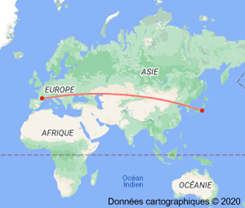 Toulouse TokyoCe challenge permet également de contribuer au défi EN ROUTE POUR TOKYO : Du 16 novembre au 12 février 2021 Combien de fois les élèves de l’Académie de Toulouse sont -ils capables de faire l’aller-retour Toulouse/Tokyo ?  Quelle AS cumulera le plus de mètres ? Chaque répétition sur ce challenge compte pour 25 m.Le chiffre à remonter pour ce défi = nombre de passage de l’ensemble des pratiquants X 25 m :https://docs.google.com/forms/d/e/1FAIpQLScu6mYAkDTzO2q5s9aOJIE4XD2bxhB5svjtgkSgW4uW7FnHZQ/viewform?usp=sf_linkCe challenge permet également de contribuer au défi EN ROUTE POUR TOKYO : Du 16 novembre au 12 février 2021 Combien de fois les élèves de l’Académie de Toulouse sont -ils capables de faire l’aller-retour Toulouse/Tokyo ?  Quelle AS cumulera le plus de mètres ? Chaque répétition sur ce challenge compte pour 25 m.Le chiffre à remonter pour ce défi = nombre de passage de l’ensemble des pratiquants X 25 m :https://docs.google.com/forms/d/e/1FAIpQLScu6mYAkDTzO2q5s9aOJIE4XD2bxhB5svjtgkSgW4uW7FnHZQ/viewform?usp=sf_linkCe challenge permet également de contribuer au défi EN ROUTE POUR TOKYO : Du 16 novembre au 12 février 2021 Combien de fois les élèves de l’Académie de Toulouse sont -ils capables de faire l’aller-retour Toulouse/Tokyo ?  Quelle AS cumulera le plus de mètres ? Chaque répétition sur ce challenge compte pour 25 m.Le chiffre à remonter pour ce défi = nombre de passage de l’ensemble des pratiquants X 25 m :https://docs.google.com/forms/d/e/1FAIpQLScu6mYAkDTzO2q5s9aOJIE4XD2bxhB5svjtgkSgW4uW7FnHZQ/viewform?usp=sf_linkCe challenge permet également de contribuer au défi EN ROUTE POUR TOKYO : Du 16 novembre au 12 février 2021 Combien de fois les élèves de l’Académie de Toulouse sont -ils capables de faire l’aller-retour Toulouse/Tokyo ?  Quelle AS cumulera le plus de mètres ? Chaque répétition sur ce challenge compte pour 25 m.Le chiffre à remonter pour ce défi = nombre de passage de l’ensemble des pratiquants X 25 m :https://docs.google.com/forms/d/e/1FAIpQLScu6mYAkDTzO2q5s9aOJIE4XD2bxhB5svjtgkSgW4uW7FnHZQ/viewform?usp=sf_link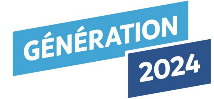 Grâce à son succès en finale du tournoi de qualification olympique (TQO) à Berlin en janvier 2020, l’équipe de France a décroché son ticket pour les Jeux de Tokyo.Une nouvelle expérience olympique avant le tournoi de Paris 2024Grâce à son succès en finale du tournoi de qualification olympique (TQO) à Berlin en janvier 2020, l’équipe de France a décroché son ticket pour les Jeux de Tokyo.Une nouvelle expérience olympique avant le tournoi de Paris 2024Grâce à son succès en finale du tournoi de qualification olympique (TQO) à Berlin en janvier 2020, l’équipe de France a décroché son ticket pour les Jeux de Tokyo.Une nouvelle expérience olympique avant le tournoi de Paris 2024Grâce à son succès en finale du tournoi de qualification olympique (TQO) à Berlin en janvier 2020, l’équipe de France a décroché son ticket pour les Jeux de Tokyo.Une nouvelle expérience olympique avant le tournoi de Paris 2024